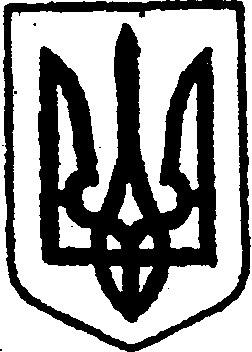 КИЇВСЬКА ОБЛАСТЬТЕТІЇВСЬКА МІСЬКА РАДАVІІІ СКЛИКАННЯ                                            ДЕВ’ЯТНАДЦЯТА СЕСІЯР І Ш Е Н Н Я11 квітня 2023 року                                                             №  907 – 19 – VІІІПро визначення місця для проведення тимчасової вуличної торгівлі	З метою впорядкування стихійної торгівлі на території міста Тетієва, враховуючи чисельні звернення громадян міста щодо визначення тимчасового місця для вуличної торгівлі, керуючись статтями 26, 30 Закону України «Про місцеве самоврядування в Україні»,  Тетіївська міська рада                     В И Р І Ш И Л А:1. Зобов’язати виконавчий комітет Тетіївської міської ради визначити місце для проведення тимчасової вуличної торгівлі в місті Тетієві на період до встановлення торгівельного павільйону по вулиці Крючкова.2. Схему визначеного місця для торгівлі погодити з членами постійної депутатської комісії з питань торгівлі, житлово-комунального господарства, побутового обслуговування, громадського харчування, управління комунальною власністю, благоустрою, транспорту, зв’язку.3. Контроль за виконанням рішення покласти на постійну депутатську комісію  з питань торгівлі, житлово-комунального господарства, побутового обслуговування, громадського харчування, управління комунальною власністю, благоустрою, транспорту, зв’язку (голова комісії –     Фармагей В.В.) та на першого заступника міського голови В.Й.Кизимишина.         Секретар міської ради                                             Наталія ІВАНЮТА     